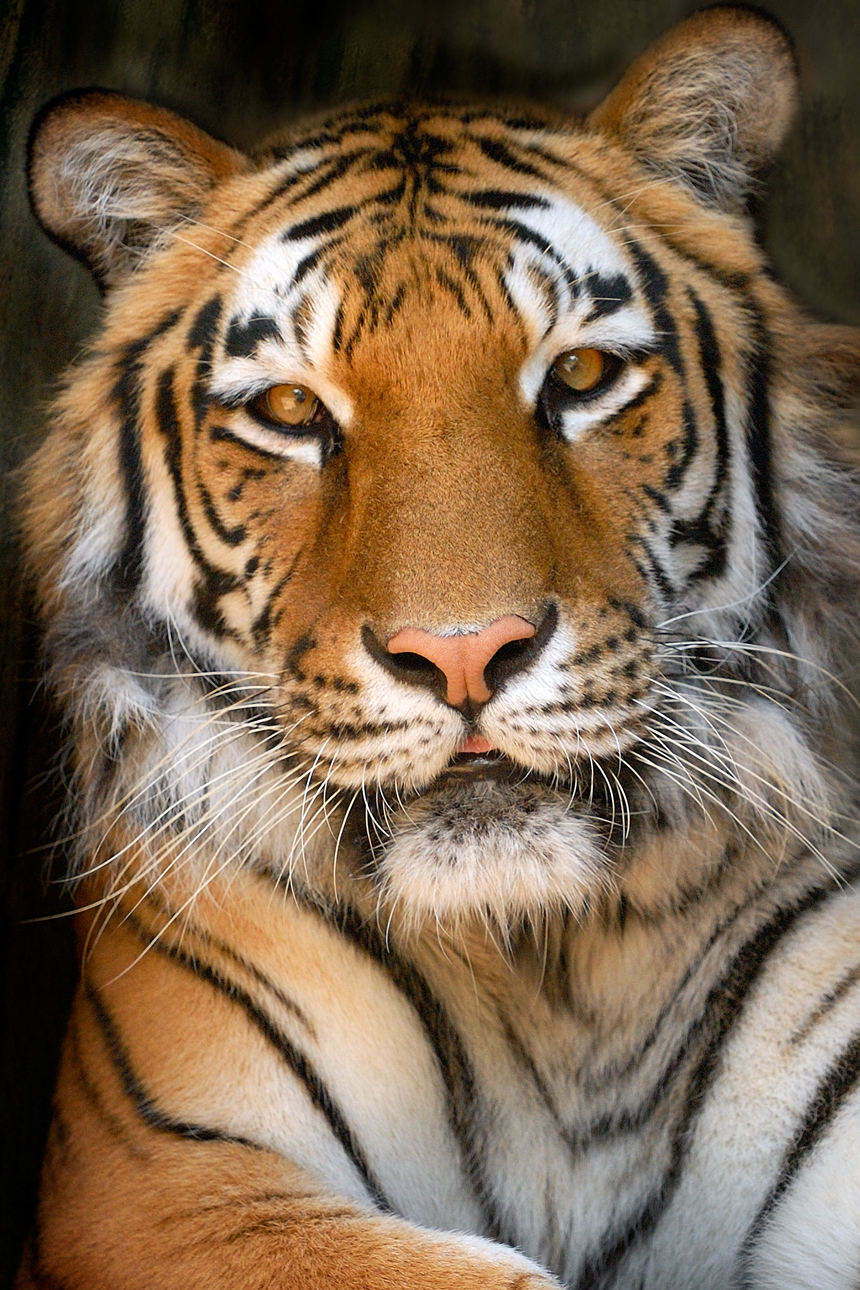 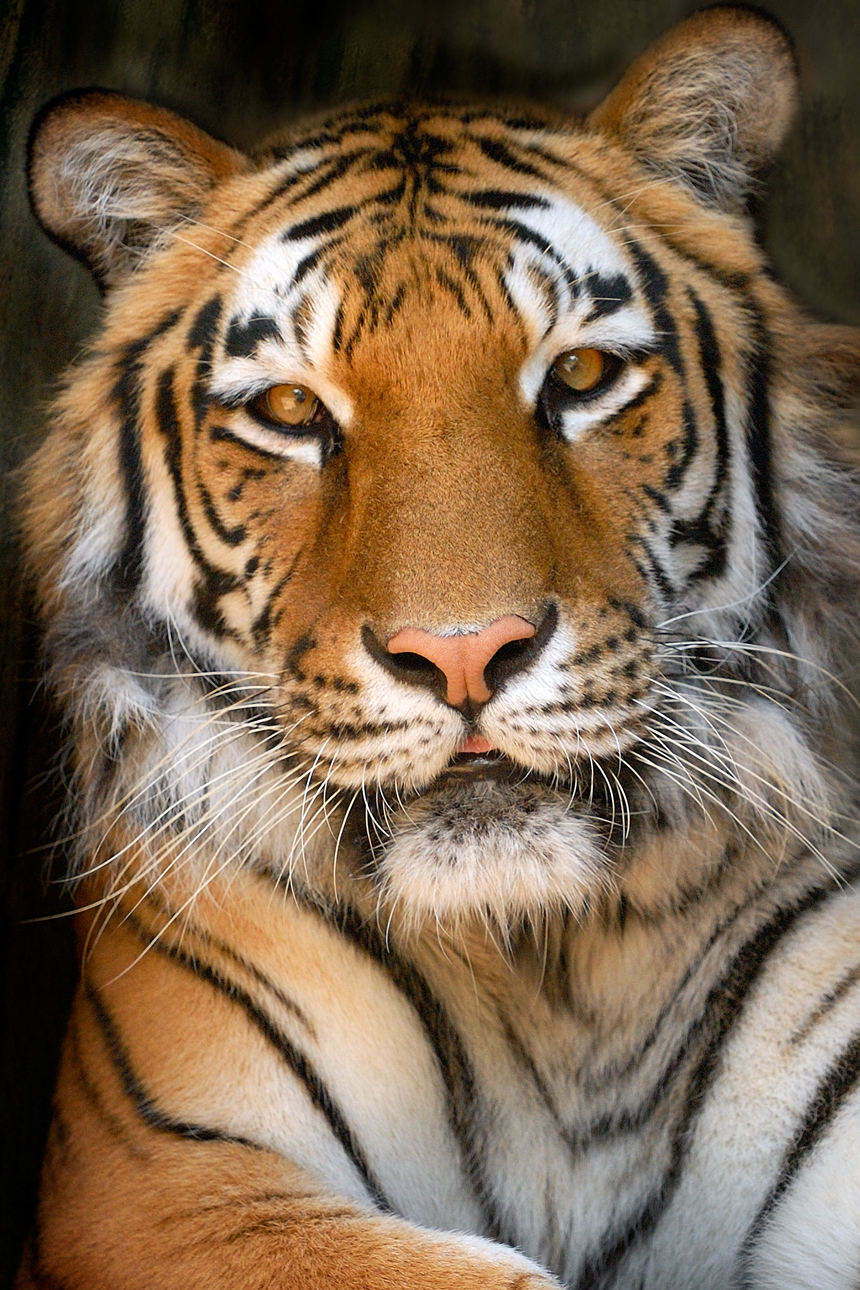 SUNDAYMONDAYTUESDAYWEDNESDAYTHURSDAYFRIDAYSATURDAY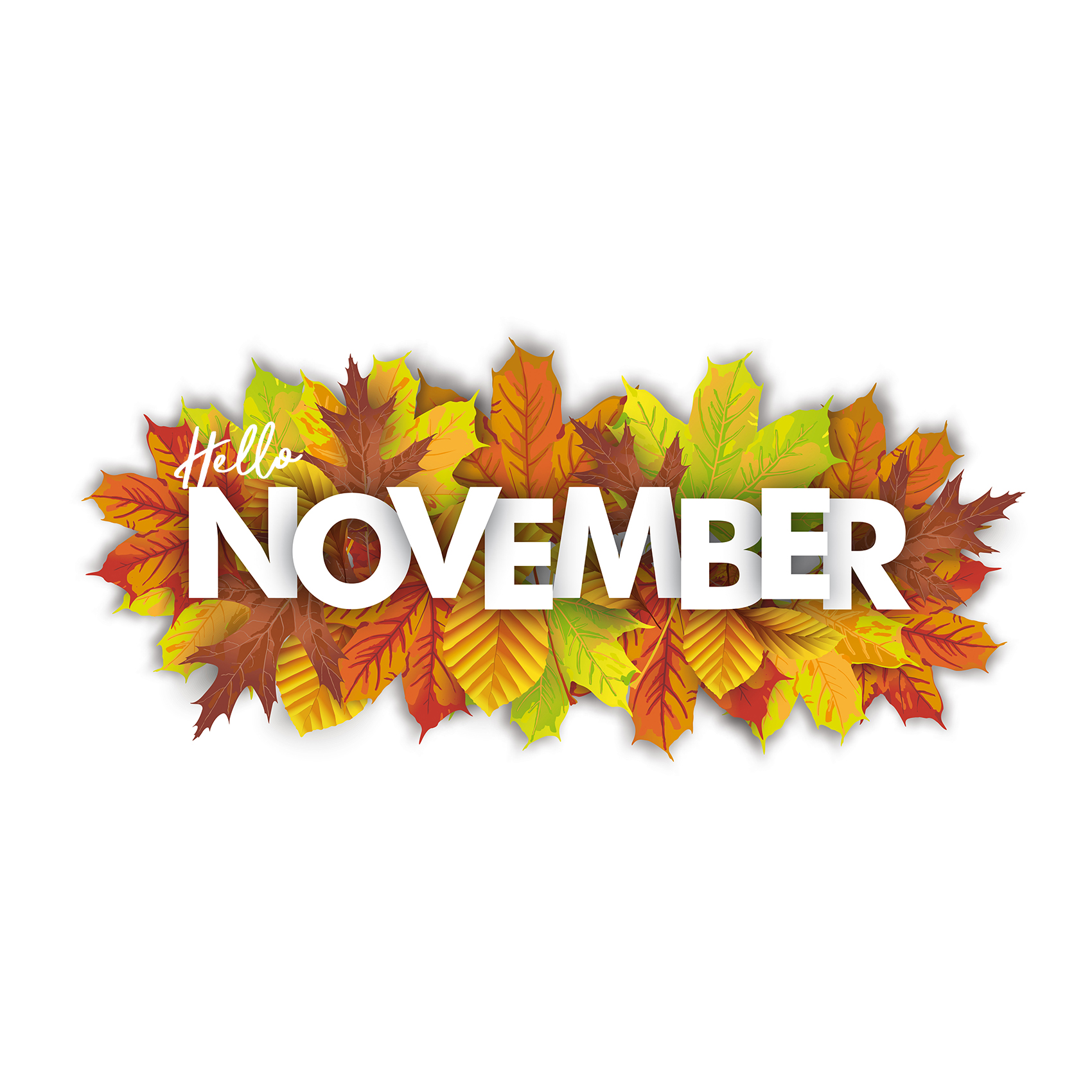 November 1 Chicken TendersW/ RollOrGrilled Cheese SandwichCornFruitMilkNovember 2Walking TacoOrCalzoneRefried BeansFruitMilkNovember 3Mac & CheeseBread StickOrChef SaladBread StickBroccoliFruit / MilkNovember 4Meatballs with NoodlesAnd Gravy / RollOrHam & Cheese WrapPeasFruitMilkNovember 5French Bread PizzaOrChicken Cheese SteakBaby CarrotsFruitMilkOffer verses serve -Students must take3 of 5 items to count as a lunch & one must be a fruit or vegetable.November 8Chicken NuggetsRollOrBBQ Rib Sandwich Steamed CarrotsFruitMilkNovember 9Chicken PattyOrCheese Steak Cheesy BroccoliFruitMilkNovember 10Roast Turkey Gravy / StuffingOrCalzoneMashed PotatoFruit  MilkNovember 11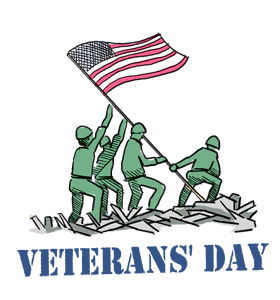 November 12PizzaOrFish NuggetsRollCornFruitMilkAll Meals areserved with 1% milk, fat free chocolate, fat free vanilla, fat free strawberry and skimNovember 15Salisbury Steak RollOrHam & Cheese HoagieMashed PotatoesFruitMilkNovember 16Shrimp PoppersRollOrPancake on a StickBaby CarrotsFruitMilkNovember 17Chicken NuggetsRollOrSloppy JoeCornFruitMilkNovember 18October 21Spaghetti & Meat SauceBread StickOrFish SandwichPeasFruitMilkNovember 19Chicken SticksRollOrGrilled Cheese SandwichCheesy BroccoliFruitMilkNo breakfast on two hour delaysNovember 22Stuffed ShellsRollOrFish Nuggets / RollCornFruitMilkNovember 23Chicken PattyOrChef SaladRollCheesy BroccoliFruitMilkNovember 24Soft Shell TacoOrBBQ Rib SandwichRefried BeansFruitMilkNovember 25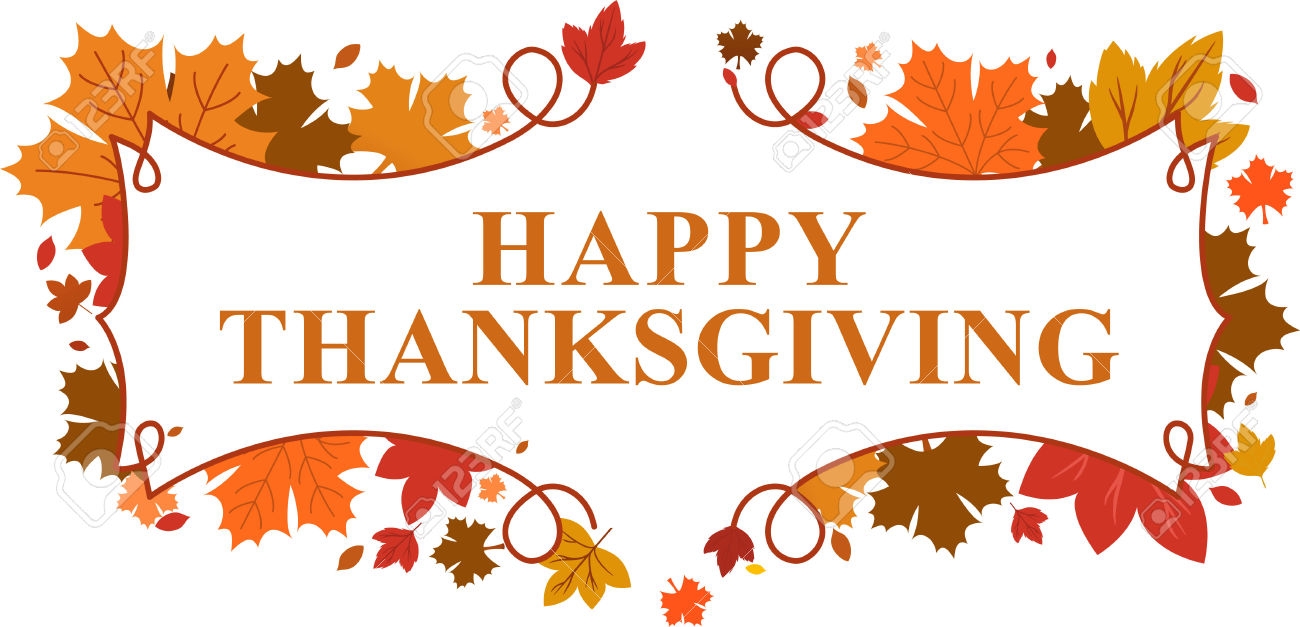 November 26No SchoolElementary Lunch-FreeMilk - .50 – without buying a school lunch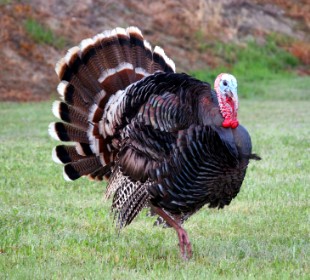 November 29No SchoolNovember 30LasagnaRollOrGrilled Cheese Sandwich CarrotsFruitMilkDecember 1Soft Shell TacoOrChicken Cheese SteakRefried BeansFruitMilkDecember 2Chicken AlfredoRollOrCalzoneBroccoliFruit  MilkDecember 3Chicken PattyOrTurkey & Cheese HoagieGrape TomatoesFruitMilkMenu subject to change